POLA KOMUNIKASI INTERPERSONAL PELATIH DENGAN ATLET USIA ANAK-ANAK DALAM MENGEMBANGKAN PRESTASI PADA CABOR TAEKWONDO(Studi Kasus Pola Komunikasi Interpersonal Pelatih Dengan Atlet Taekwondo Usia Anak di Ten-Five Taekwondo Tim Kota Cimahi)PATTERNS OF INTERPERSONAL COMMUNICATION OF COACHES WITH ATHLETS IN DEVELOPING ACHIEVEMENT AT CABOR TAEKWONDO(Case Study of Interpersonal Communication Patterns of Coaches With Kids Age Taekwondo Athletes in Ten-Five Taekwondo Team Cimahi City)Oleh :Yusi Setyawati182050078SKRIPSIUntuk Memperoleh Gelar Sarjana Pada Program Studi Ilmu Komunikasi Fakultas Ilmu Sosial dan Ilmu Politik 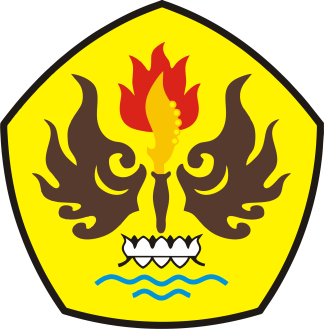 FAKULTAS ILMU SOSIAL DAN ILMU POLITIK UNIVERSITAS PASUNDAN BANDUNG2022